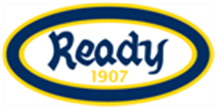 Ready G2004 i sesongen 2017 – G13Målet for hele kullet er å bevare alle spillerne gjennom at alle opplever trygghet, utfordringer og mestring som vil gi dem trivsel og utvikling. Alle Ready-spillere skal føle tilhørighet til klubben, årgangen og laget sitt.Gutter 13 er det første året som en del av Ungdomsfotballen. Det føres tabell og resultater i seriespillet.Hovedmål 2017Skape og opprettholde et trygt miljø hvor spillerne kan utvikle seg som mennesker og fotballspillere.Delmål 20171) Spillerne skal kjenne klubbens verdier og hvordan etterfølge de.2) Lære spillerne om de forskjellige rollene på banen (posisjoner) i de ulike spillfasene.3) Fortsette å utvikle spillernes spilleforståelse og fotballhandlinger med og uten ball.4) Utvikle spillernes fotball fitness basert på alder.Sesongen 2017 er det første året i ungdomsfotballen for G2004. Det er i utgangspunktet det første året med 9er-fotball for våre spillere, men mange fikk kjennskap til 9er-fotball allerede i fjor gjennom Akademiet. Klubben er ansvarlig for lagstrening og all gjennomføring av kamper. For cuper, treningsleir og sosiale tiltak utover dette er det svært ønskelig med foreldrebidrag, både rundt organisering og gjennomføring.Link til årgangens hjemmeside: Ready G2004Årgangsleder for G2004 og kampleder G13-1 er Magnus Haukvik, 97799051, magnus@ready.no  Trener for G2004 og kampleder for G13-2 er Pål Østby, 93602667, paaloestby@gmail.com Trener for G2004 og kampleder for G13-3 er Caspar V. Hagland, 93883201, caspar.cvh@gmail.com Info om sommersesongen 2017For å være med i Ready må man betale medlemsavgift og treningsavgift.Les mer om info om betaling her.Påmelding til lagstrening gjøres her (se sidemenyen til høyre: «G13 sommertreningsavgift»).Hva får en ungdomsfotballspiller for treningsavgift sommer? SeriepåmeldingDommere til seriekamperTreningstrøyeBaller, vester, kjegler, medisinsk utstyrDrakterAdministrasjon fra ReadyForsikringTett oppfølging av en sportslig ansvarlig for kulletTrenere som gjennomfører lagstrening og kampHva får man ikke?Dekking av eksterne cuperSpillerutviklingscampTreningstøy og skoLagstreninger Lagstreningene ledes av Magnus Haukvik, Pål Østby og Caspar V. Hagland.Treningstider sommerhalvårOppmøte er alltid til tiden som står oppgitt. 
På Gressbanen møter vi alltid i hjemme garderoben hvis ikke annen beskjed er gitt.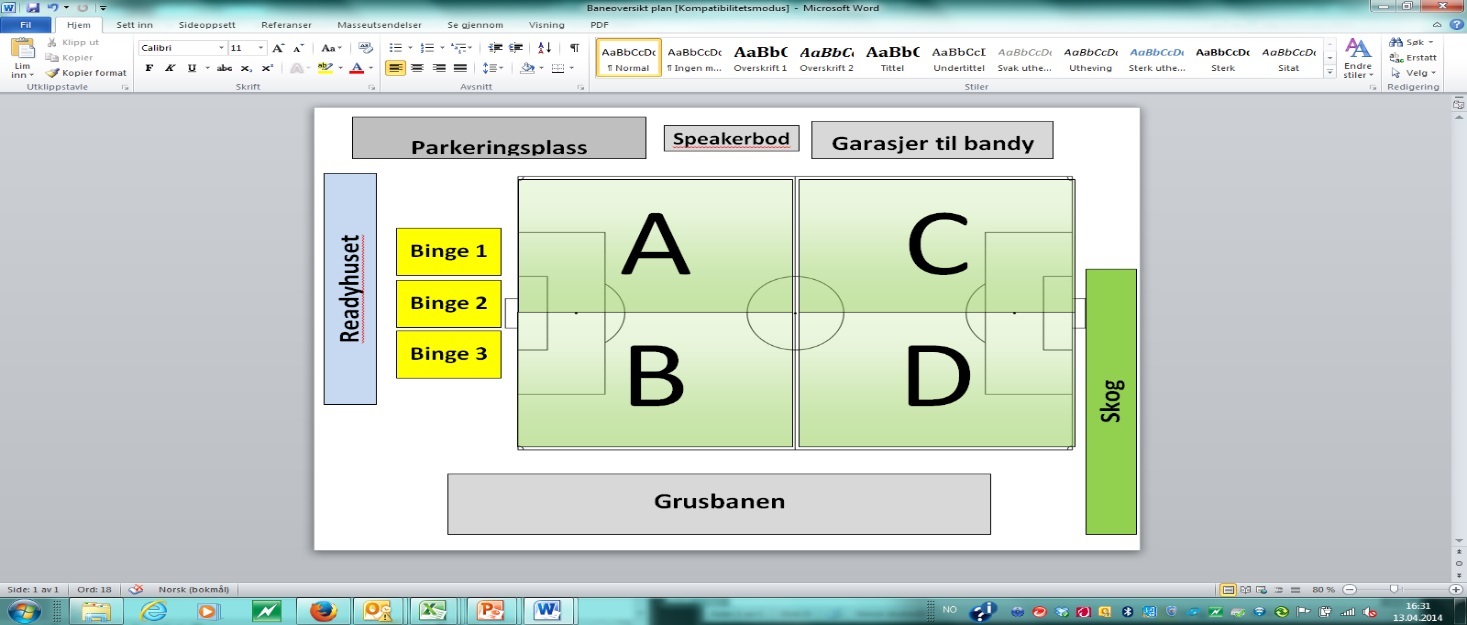 Kamper G2004 stiller med tre 9er-lag i sesongen 2017, med ett lag i hver divisjon, 1. 2. og 3. divisjon Gutter 13.   Kampdag for G13-1 (Ready) er i hovedsak søndager, se terminliste her: Gutter 13 år 1. divisjon avd. 02Kampdag for G13-2 (Ready 2) er i hovedsak tirsdager, se terminliste her: Gutter 13 år 2. divisjon avd. 03Kampdag for G13-3 (Ready 3) er i hovedsak søndager, se terminliste her: Gutter 13 år 3. divisjon avd. 03Hjemmekampene spilles på Gressbanen kunstgress 9er. .* Sjekk tidspunkter og oppsett for kamper på www.fotball.no, * Anbefaler alle å laste ned appen «Min Fotball». Her finner man G13-1, G13-2 og G13-3. KeepertreningReady tilbyr keepertrening én gang i uka, og dette tilbudet er gratis. 
Keeperøkten for ungdomsspillere er kl. 16-17 på fredager.Send epost til jonas@ready.no ved spørsmål/påmelding. SpillerutviklingscampReady tilbyr spillerutviklingscamp for de spillerne som har høy læringsvilje og motivasjon. Denne arrangeres to ganger i året (uke 32 og 40) og varer fra mandag til onsdag. 
For påmelding og mer informasjon om Spillerutviklingscamp, trykk HER.Hovedaktivitetskalender Ready G2004 sommersesong 2017Uke 13: Siste uke på Heming. Og Haslum Vår Cup søndag 2.april. + Treningskamp.Uke 14: Første treningsuke på Gressbanen med nye treningstider. Første seriekamp alle lag!Uke 15: Påskeferie 08. 04 – 17.04.Uke 16: Oppstart lagstrening etter påske. Første lagstrening er torsdag 20. april.Uke 16: Kampsesong og treningssesong fullt i gang.Uke 21: Nørhalne cup 24.-28. mai (for påmeldte spillere).Uke 22: Betale medlemskap og treningsavgift for sommersesong. Betalingsfrist: torsdag 1. juni.Uke 26: Siste lagstreningsuke. Siste lagstrening fredag 30. juni.Uke 27-30: Sommerferie i juli måned.Uke 30-31: Norway cup (hvis interesse nok – info kommer).Uke 31: Treningsstart høstsesong. Første lagstrening torsdag 3. august. Uke 32: Spillerutviklingscamp Uke 33: Kampsesong høst starterUke 35: Ski VVS Elitecup 2-3. september (Spillere blir invitert v/laguttak).Uke 36: Hamar Cup 8-10. september. (11er med to påmeldte lag – info kommer).Uke 40: Spillerutviklingscamp Uke 42: Siste treningsukeRødt: Cuper, m.m.Grønn: FotballfriBlå: Ekstra tiltakSort: Nyttig infoTreningstider (sommer)Hva?Hvor?Mandager 16:00 – 18:00 Trening Gressbanen 9erTirsdager Kampdag G13-2Gressbanen 9er (hjemmekamp)Torsdager 16:00 – 18:00TreningGressbanen 11er - BCDFredager 15:30 – 17:30TreningGressbanen 9erFredager 16:00 – 17:00KeepertreningGressbanen 11er - ABSøndagKampdag G13-1 og G13-3Gressbanen 9er (hjemmekamp)